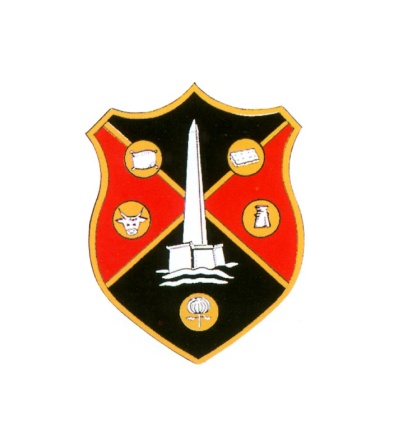 WELLINGTON TOWN COUNCILCOUNCIL PLANNING MEETINGThe PLANNING meeting of Wellington Town Council will be held in the United Reformed Church Hall in Fore Street, Wellington, on Monday 13 May 2019 at 7pmAGENDA1. APOLOGIES2. DECLARATION OF INTERESTS3. APPLICATIONS TO BE DETERMINED BY TOWN COUNCIL:(a) Erection of a two storey extension to the side of 1 Willcocks Close, Wellington (43/19/0014) (Planning Officer’s report attached recommending: Conditional Approval)(b) Erection of two storey rear extension at 87 Burrough Way, Wellington (43/19/0017) (Planning Officer’s report attached recommending: Conditional Approval)(c) Erection of a single storey extension to the rear of 20B Popes Lane, Rockwell Green (43/19/0021) (Planning Officer’s report attached recommending: Conditional Approval)(d) Erection of rear extension and replacement flat roof with pitched roof to shared double garage at 46 and 47 Barn Meads Road, Wellington (43/19/0028) (Planning Officer’s report attached recommending: Conditional Approval)(e) Erection of a single storey side and rear extension at 53 Parklands Road, Wellington (43/19/0029) (Planning Officer’s report attached recommending: Conditional Approval)4. TO CONSIDER WHAT COMMENTS TO MAKE ON THE FOLLOWING APPLICATIONS THAT WILL BE DETERMINED BY TAUNTON DEANE BOROUGH COUNCIL OR SOMERSET COUNTY COUNCIL:(a) Application to carry out management works to two groups of Cypress trees included in Taunton Deane Borough (Wellington No 2) Tree Preservation Order 1994 at Pyles Thorne road, Wellington (TD616) (43/19/0023/T)(b) Erection of a 2 form entry primary and nursery school comprising of a two storey teaching block with sports hall, hard/soft landscaping with playing field, associated car park, cycle parking and pedestrian access points with vehicular access and secure line fencing on land at Longforth Farm, Longforth, Wellington (43/19/0030)5. PLANNING APPLICATIONS RECEIVED BY SOMERSET WEST AND TAUNTON COUNCIL:We have heard from Somerset West and Taunton Council that the Planning Department will no longer be sending paper copies of planning applications received to parish councils.  However, the weekly planning list will continue to be circulated to parish councils and applications will be available to view on the planning webpage. There has been widespread criticism of this proposed approach due to the difficulties this will impose on having reference documents easily available. The time it will take to print the plans (if this is possible) will have an impact on staff resources. The views of the Planning Committee are requestedTaunton Deane Borough Council Planning Officer will be in attendance at this meetingPLEASE NOTE: COPIES OF ALL PLANNING APPLICATIONS TO BE DETERMINED AND CONSIDERED BY THE TOWN COUNCIL WILL BE ON DISPLAY IN THE UNITED REFORMED CHURCH HALL ON THE DAY OF THE MEETINGKathryn Hemensley, Town Clerk3 May 2019